	8thEthugalpura International Rated Chess Championship 2016	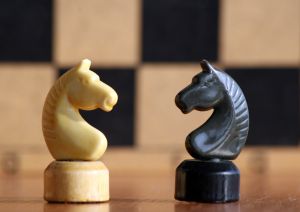 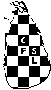 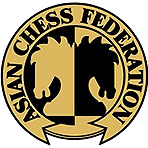 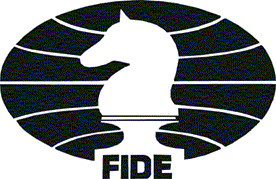 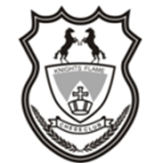 From 02nd   to  08th December 2016At Hotel Blue Sky Kurunegala,Sri Lanka.Organized by Knight Flame Chess Club, Kurunegala   (on behalf of Chess Federation of Sri Lanka and FIDE)On behalf of Chess Federation of Sri Lanka and FIDE, Knight Flame Chess Club is organizing the 8thEthugalpura International Chess Championship 2016 an International Rated open chess Event for 8th  time with a total prize fund nearly Rs350,000/- in cash and other attractive awards. The Event Will be played according to Swiss System with 9 Rounds   from  02nd to 08th December 2016.Venue: Hotel Blue Sky Kurunegala,Sri LankaSchedule…Eligibility: Open For All Chess Players…PRIZES Open Category...Best WomenRating Category 1700- 1900Rating Category 1500- 1700Rating Category less than 1500Unrated…Under 15 Girls and Boys Separate Under 12 Girls and Boys SeparateUnder 10 Girls and Boys SeparateUnder 8 Girls and Boys Separate Under 6 Girls and Boys SeparateChampion            -      Gold Medal1st Runner Up      -      Silver Medal2nd Runner Up      -      Bronze Medal*All the Participants will be provided With Participation Certificates. Only one prize is eligible for each winnerAccommodationAll the Foreign players with more than 2200 ELO Rating will be provided accommodation with three meals. All foreign players with more than 2000 ELO rating will be provided accommodation only.All those who needs A/C Rooms Accommodation has to pay an extra fee 20$ per night.IMs, WIMs may contact Organizers Directly.All the Foreign players (Below 2000 ELO & Unrated) and accompanying person have to bare their own expenses.Local Outstation players can be accommodated with normal charge.Travel Grant GMs,WGMs,IMs,WIMs, with ELO 2300 (2200 for WIMs) will be given a travel grant of Rs 12,000/=All the foreign players will be provided free transport facilities from Airport to Hotel and Hotel to AirportEntry Fees  The Title players (GM,WGM,IM,WIM,FM,WFM) and having a rating of above 2200 ELO are Free
All Amounts are in Sri Lankan RupeesLate fee of 500/= will be charged for the entries received after 28th november 2016, This Applies for rated players, whom can do registration even via email, as wellPlease deposit relevant amount direct to the bank and handover or email bank slip to knightsflame@yahoo.comBank- Peoples Bank (Ethugalpura Branch)Account Name-  KnightsFlame Chess ClubAccount Number-334200150096299All the Inquires and EntriesAlso Can Register with the Relevant Entry Fee: Mr.Naditha Amarakoon(Colombo)          0775792372      Mr.Erosh Jayasinghe (Colombo)   0713775756         Mr.Rajeendra Kalugampitiya (Kandy)      0715601237       Mr.Jagath Ketalawala(Kegalle)   0715130654Mr.Rajeev Thilakarathne(Polonnaruwa)  0776221847      Mr.Dayal Siriwardena(Kalutara)  0718560211Mrs. Buddhi Panagoda (Gampaha)	        0719295352        Mr Sampath Jayawardhane (Kurunegala) 0773414842Mr. Malith Akalanka   (Ambalangoda)     0718740372        Mr.Gihan Perera   (Galle)    071 4498167   Mr.Sanjula  Ravinath (Rathnapura)           0719020600        Mr.Sanjeewa Anuradha(Kurunegala) 0776440114 Mr Tiwanka Tissera  (Negambo)               0718271990         Mr Milinda Rathnayake(Anuradhapura) 0711571100Accommodation Reservation-  Mr. Chinthaka Weerasinghe         0772546435   8thEthugalpura International Rated Chess Championship 2016From 02nd  to 08th  December 2016.Entry formName………………………………………………………………………………………………………………………..Address …………………………………………………………………………………………………………………..Tel…………………………………………………………Email …………………………………………………………………………………………………………………..International Rating…………………………………..FIDE ID………………………………………………….  		CFSL ID ……………………………………………………………….CLUB /School………………………………………………………………………………………………………Birth Day………………………………………………………Sex……………………………………….We abide by the rules and regulations of the Event. All the Details given above are true to the best of our knowledge.Signature …………………………………………..                              Date………………………………All Players should be registered with the Chess Federation of Sri Lanka and the CFSL ID should be provided to the organizer before start of the event.Contact Knight's Flame Chess ClubThe Knight's Flame Chess Club
Kurunegala2nd  December  2016Arrival3rd   December  2016Round 1&29.00am – 7.00pm4th   December  2016Round 3&49.00am – 6.30pm5th   December  2016Round 5&69.00am – 6.30pm6th   December  2016Round 7&89.00am – 6.30pm7th   December  2016Round 9 & PDF9.00am – 6.30pm8th   December  2016DepartureChampion Trophy + Gold medalRs 60,000/=1st Runner UpSilver medalRs 40,000/=2nd Runner UpBronze medalRs 20,000/=4th and 5th placeRs 10,000/=6th to 10th PlaceRs  5,000/=11th to 15th PlaceRs  3,000/=  ChampionTrophy + Gold medalRs 15,000/=1st Runner UpSilver medalRs 10,000/=2nd Runner UpBronze medalRs  5000/=ChampionGold medalRs  5000/=1st Runner UpSilver medalRs  3000/=2nd Runner UpBronze medalRs  2000/=ChampionGold medalRs  5000/=1st Runner UpSilver medalRs  3000/=2nd Runner UpBronze medalRs  2000/=ChampionGold medalRs  5000/=1st Runner UpSilver medalRs  3000/=2nd Runner UpBronze medalRs  2000/=ChampionGold medalRs  5000/=1st Runner UpSilver medalRs  3000/=2nd Runner UpBronze medalRs  2000/=ChampionGold medalRs  5000/=1st Runner UpSilver medalRs  3000/=2nd Runner UpBronze medalRs  2000/=ChampionGold medalRs  5000/=1st Runner UpSilver medalRs  3000/=2nd Runner UpBronze medalRs  2000/=ChampionGold medalRs  5000/=1st Runner UpSilver medalRs  3000/=2nd Runner UpBronze medalRs  2000/=ChampionGold medalRs  5000/=1st Runner UpSilver medalRs  3000/=2nd Runner UpBronze medalRs  2000/=Rating Category 2000 or aboveRs 1000/=Rating category 1800-2000Rs 2000/=Rating Category below 1800Rs 2500/=Unrated    Rs 3500/=Werochana Perera
(President)(+94) 071 740 0249SampathJayawardhana
(Secretary)(+94) 077 341 4842ChinthakaWeerasighe 
(Treasurer)(+94) 077 254 6435